Campaña PublicitariaDerribando Barreras REDCUDIProyecto realizado en Trabajo Comunal Universitario de la Universidad Latina. y Práctica Profesional 2019.Coordinadora y dirección proyecto campaña  publicitaria Derribando Barreras Msc. Evelyn Zapata DíazAsesoría Técnica: Itzel GranadosEstudiante:Jafet  CastroMegan QuesadaIsabel RodríguezPablo ValverdeCampaña Derribando BarrerasREDCUDI2019Finalidad de la campaña El objetivo de la campaña “Derribando Barreras” es comunicar las acciones llevadas a cabo por la REDCUDI para su fortalecimiento desde una perspectiva inclusiva, entre ellas las capacitaciones desarrolladas con alternativas de cuidado infantil en el tema de Discapacidad, y como lograr cada vez más espacios inclusivos al mismo tiempo se posiciona a la REDCUDI con un ente técnico y consultivo.El concepto creativo radica en la frase “sin barreras no hay discapacidad” expresada por personas funcionarias técnicas de diferentes  instituciones, así como representantes de la sociedad civil (familias, organizaciones) que también llegan a la misma conclusión.Durante el desarrollo de la campaña publicitaria, se pueden ver diferentes escenarios en el cual el factor común es la eliminación de las barreras y como estas personas las vencieron.El logo de la campaña es el de super poderes de los niños y las niñas con discapacidad, identificados con capas, que superan las barreras, ya que este es su super poder. Posteriormente los docentes, familias, otros niños y niñas sin discapacidad, mediante las capacitaciones y la sensibilización para entender que todas las personas somos iguales, van adquiriendo sus capas con sus super poderes, lo cual lleva a la construcción de una sociedad con super poderes inclusiva.Medios seleccionados y mercadoPara la mencionada campaña se va a utilizar dos redes sociales, específicamente Facebook. Se va a hacer uso de la primera porque es la red social en la que más público tiene la Secretaría Técnica de la Red de Cuido y Desarrollo Infantil. Actualmente cuenta con 1,700 seguidores: por lo que es de índole obligatorio y muy necesario publicar el contenido de la campaña en esta red. Además, de que gran mayoría de estos seguidores, son personas interesadas en los servicios brindados por la Red, por lo que es necesario ir comunicando muchos aspectos que actualmente se desconocen.Contenido de la campaña El marco de color que corresponde al libro de marca de la Red, además del logo con el nombre completo para así ir dando a conocer y al mismo tiempo posicionando esta nueva imagen. En los post que se realizan para Facebook, se coloca una descripción más detallada para así comunicar una idea más completa a los seguidores. La campaña se divide en 9 vídeos  de testimonios sobre experiencias personales y sobre las capacitaciones en el tema, con 9 banner que refuerzan el concepto desarrollado en cada testimonioCronograma: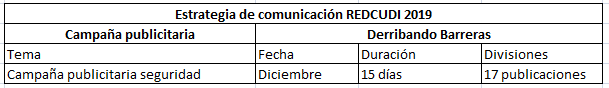 ¿Cuál sería el costo de esta campaña de contratarse una agencia de publicidad?Banner para deascargar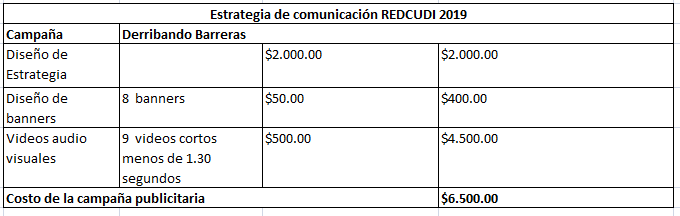 https://drive.google.com/drive/folders/1HmoghpUm2Fjqx9Q727ATGCx1jd4sPQ1r?usp=sharingPost #1  Banner# 1 Derribando barrerasFecha: 3 -12-19 AMFB- INTG: Sin barreras no hay discapacidad!!! Los niños y las niñas cuando juegan  y se relacionan juntos no ven las diferencias, la valentía es su super poder.#REDCUDIinclusiva#REDCUDIderribandobarrerasRespuesta: Texto alternativo: Niños y niñas con y sin discapacidad con capas de súper héroes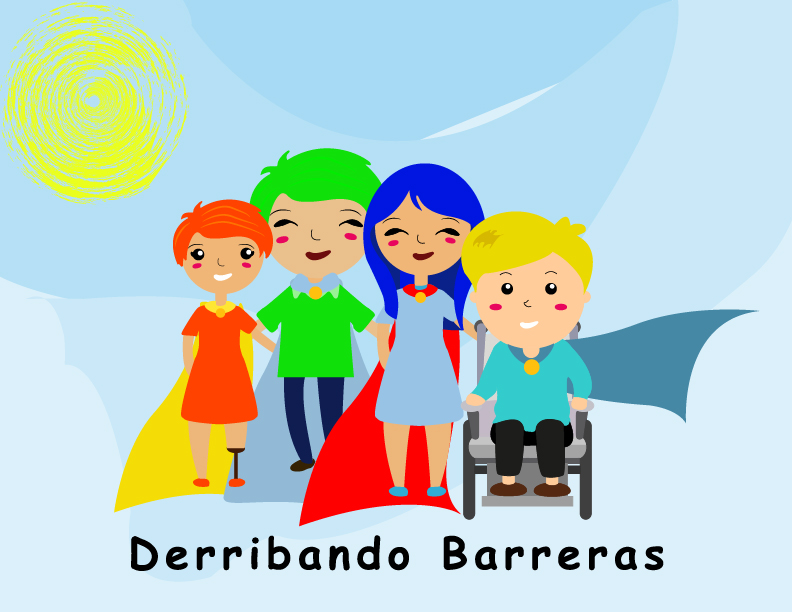 Video: https://www.youtube.com/watch?v=i0iKrLa8mZsPost  video #1  Fecha:3-12-19 PMFB-INTG: La historia de “Cuadradito”, nos enseña como las barreras y limitaciones muchas veces están en el entorno y las actitudes  de las personas, pero con un poquito de voluntad podemos hacer cambios significativos en la vida de todas las personas#REDCUDIinclusiva#REDCUDIderribandobarrerasRespuesta: 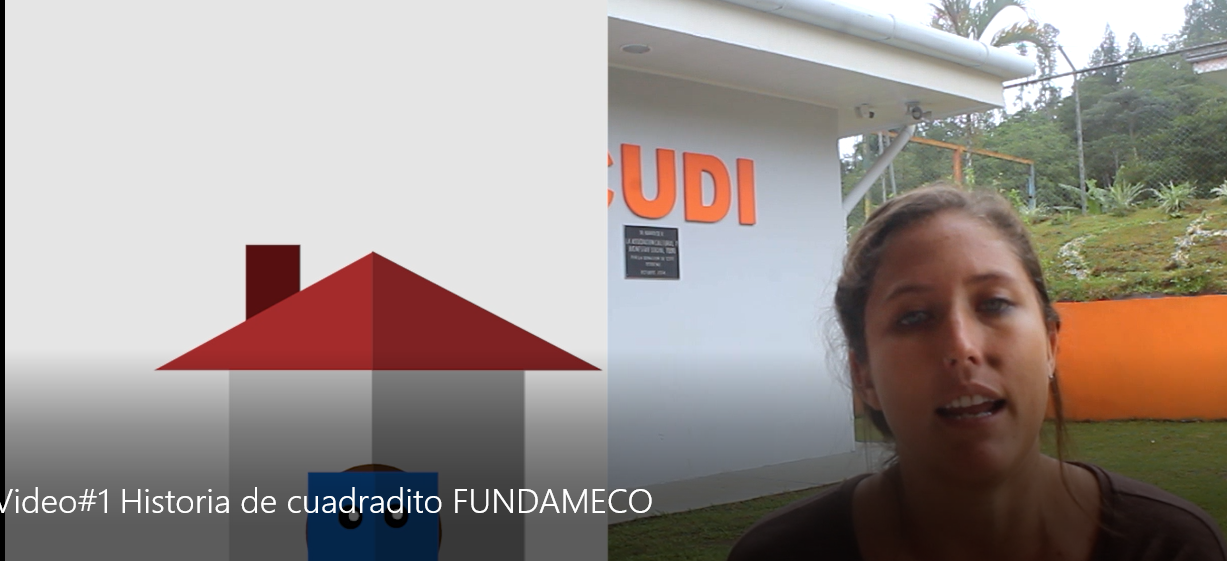 Video: https://www.youtube.com/watch?v=i0iKrLa8mZsPost # 2Escuela de Súper docentesFecha: 4-12-19AMFB-INTG: Las personas docentes cuando dejan de ver los obstáculos que existen dentro de sus aulas, enseñan a todos los niños y las niñas a compartir sus espacios y experiencias de manera igualitaria Su super poder es la justicia.#REDCUDIinclusiva#REDCUDIderribandobarrerasRespuesta: Texto alternativo: Personas docentes recibiendo capacitaciones en un aula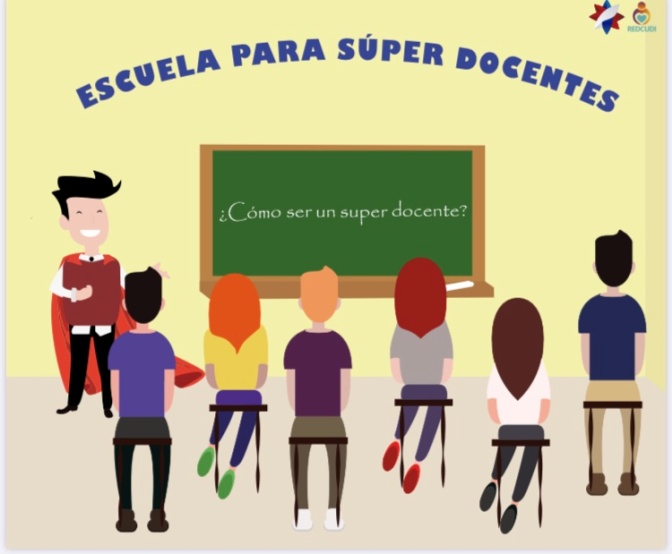 Post video# 2Fecha: 4-12-10PMFB -INTG: Como parte de las acciones que  realiza la REDCUDI se propician espacios de capacitación para las personas docentes y  cuidadoras de los centros de atención infantil, en temas  relacionados con la atención inclusiva de personas con  discapacidad.#REDCUDIderribandobarreras#REDCUDIinclusivaRespuesta: 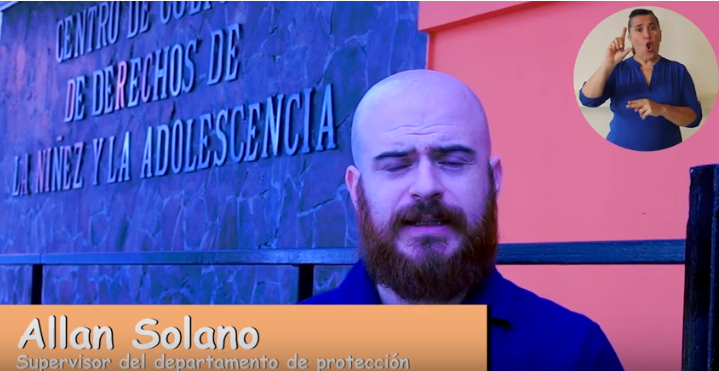 Video: https://www.youtube.com/watch?v=-gmgoUEmZ1IPost #3Gradiacuón de súper docentesFecha:5-12-19AMFB-INTG: Cada docente que desarrolla el poder de la super visión, enseña a los niños y las niñas a desarrollar su super poder y colabora a que los espacios sean más inclusivos.#REDCUDIderribandobarreras#REDCUDIinclusivaRespuesta: Texto alternativo: Personas docentes recibiendo su capa de súper héroes el día de la graduación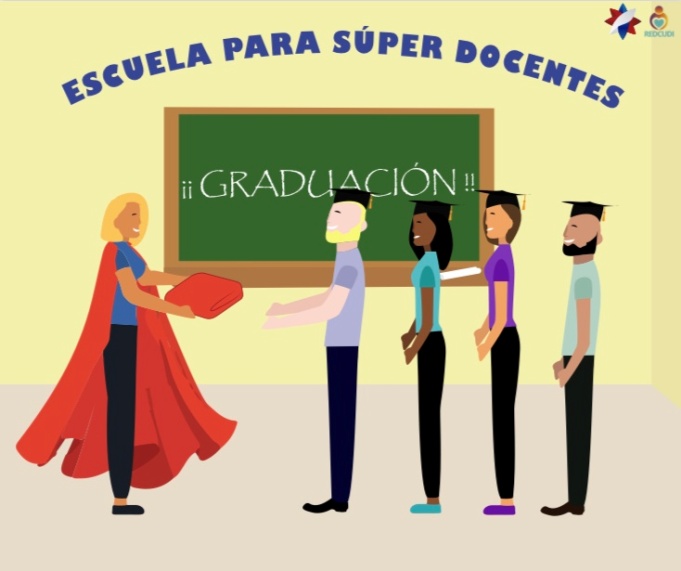 Post Video #3Fecha:5-12-19PMFB- INTG: Durante los últimos 4 años se ha venido desarrollando, por parte de Fundameco en alianza con CONAPDIS, ST-REDCUDI, IMAS, PANI y la Dirección Nacional de CEN-CINAI ,el curso “Formando Lideres y Lideresas para la Inclusión”, dirigido a alternativas de cuidado infantil con el fin de fortalecer sus espacios desde una perspectiva de inclusión. Las personas participantes han replicado los aprendizajes con más de 2000 personas de todo el país#REDCUDIporelinteréssuperiordeniñosyniñas#REDCUDIinclusivaRespuesta: 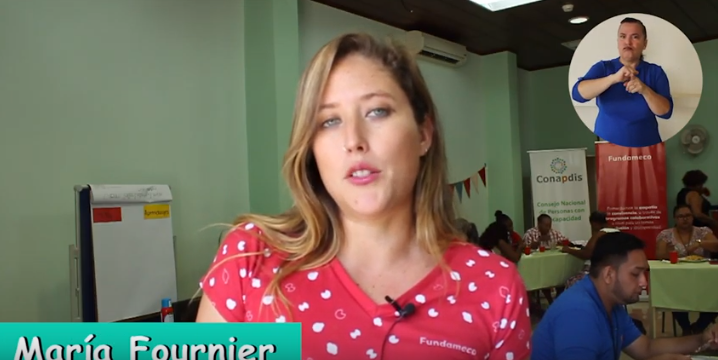 Video: https://www.youtube.com/watch?v=lZbGM36wvyI Post #4Súper familiaFecha:6-12-19AMFB-INTG: El amor es el super poder de las familias que eliminan las barreras, este super poder facilita que sus hijos y hijas tengan las mismas oportunidades para su desarrollo.#REDCUDIderribandobarreras#REDCUDIinclusivaRespuesta: Texto alternativo: Niño y niñas a punto de cruzar el puente impulsados ppor su familias por cuenta propia para llegar al otro lado con otros  niños y niñas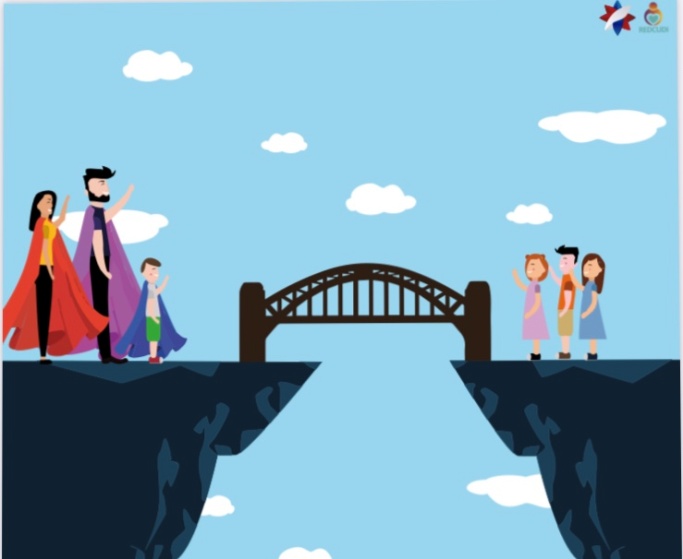 Post Video #4 AFecha:6-12-19PMFB-INTG: July y Leonardo, tienen dos hijos diagnosticados con Trastorno del Especto Autista (TEA) y de manera valiente, decidieron abrirles las puertas al mundo, pues ellos creen que deben tener las mismas oportunidades de hacer su vida y vencer los obstáculos que se presenten.#REDCUDIderribandobarreras#REDCUDIinclusivaRespuesta: Texto alternativo: 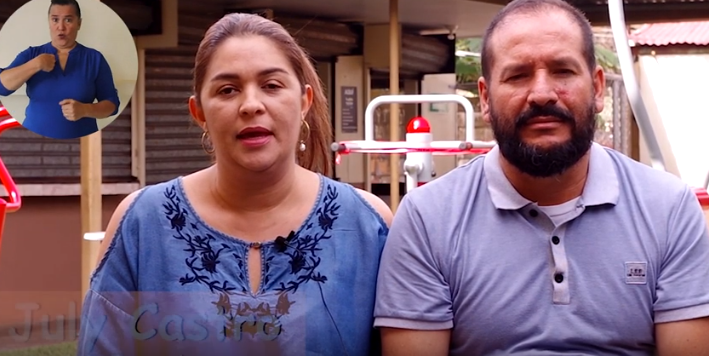 Video: https://www.youtube.com/watch?v=pewThvntuSoPost Video #4 BFecha:7-12-19AMFB-INTG: Emmanuel, es un joven valiente, emprendedor y muy inteligente quién gracias al apoyo de su familia y de docentes que han estado a su lado durante su vida, se atrevió a romper paradigmas y soñar que él podía lograr lo que se propusiera… logrando convertirse en Presidente estudiantil de su escuela.#REDCUDIderribandobarreras#REDCUDIinclusivaRespuesta: Video: https://www.youtube.com/watch?v=R4IJojbXBXo 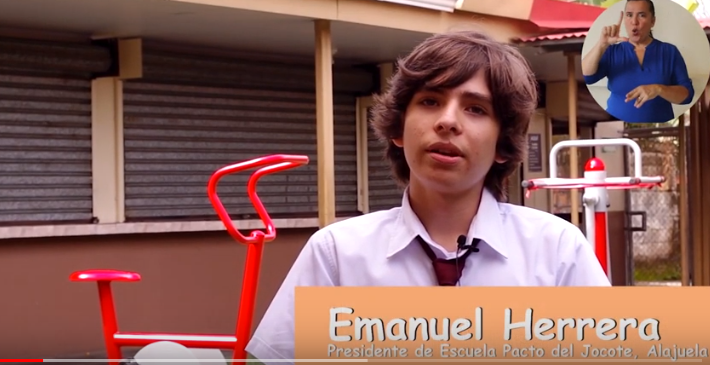 Post # 5Súper deportistaFecha: 8-12-19 AMFB-INTG: La perseverancia es uno de los super poderes de los niños y las niñas que participan en espacios inclusivos de deporte y sana competencia.#REDCUDIderribandobarrera#REDCUDIinclusivaRespuesta: Texto alternativo: Niños y niñas con y sin discapacidad en pódium recibiendo premio al primer, segundo y tercer lugar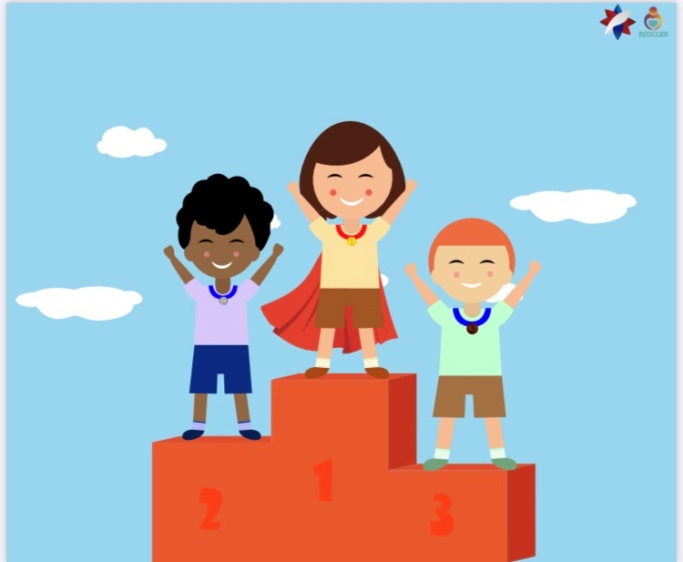 Post Video # 5Fecha: 8-12-19 PMFB-INTG: Sofi, por una afección en sus bronquios,  inicia desde los 2 años de edad las clases de natación y desde ahí se une a una academia de natación conformada gracias al esfuerzo de varios padres y madres. Más adelante, solicita a su entrenador competir en igualdad de condiciones con otros niños y niñas con y sin discapacidad. Ella lleva 14 años de recibir medallas en sus competencias.#REDCUDIderribandobarreras#REDCUDIinclusivaRespuesta: Video: https://www.youtube.com/watch?v=tVi3S4S3GtI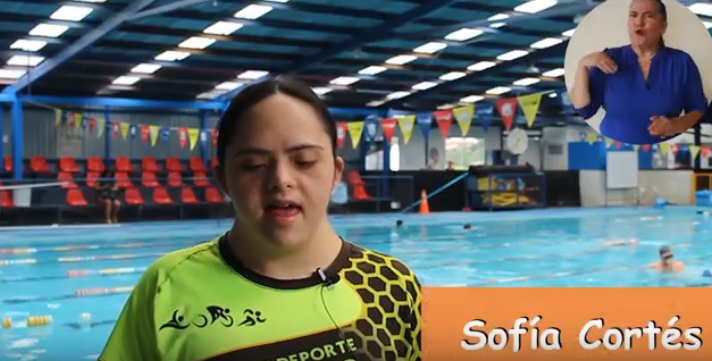 Post # 6Súper entrenadorFecha: 10-12-19 AMFB-INTG: Los super entrenadores tienen el super poder de la igualdad que permite el desarrollo de todos los niños y las niñas sin discriminación.#REDCUDIderribandobarreras#REDCUDIinclusivaRespuesta: Texto alternativo: Niños y niñas compitiendo en una carrera en igualdad de condiciones para todos.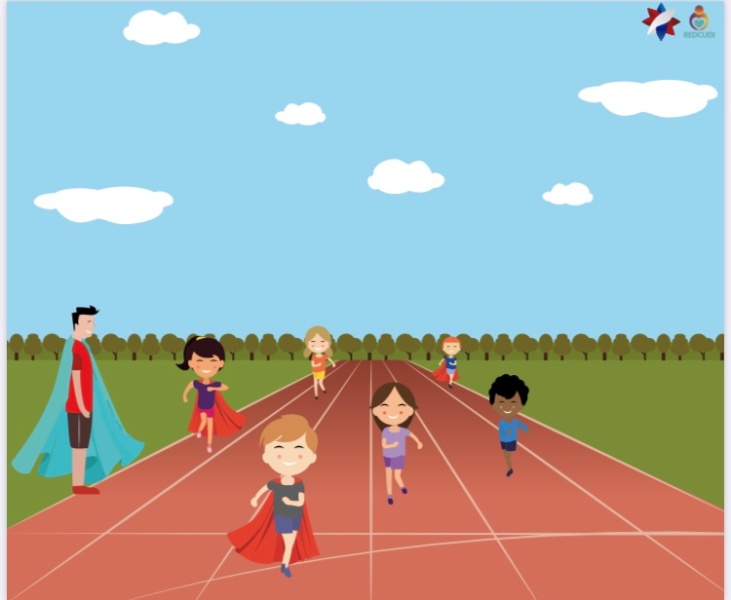 Post Video #6Fecha: 10-12-19 PMFB-INTG: Luis, entrenador de natación ha identificado que los niñas y las niñas deben de tener las mismas posibilidades de competir en igualdad de oportunidades, ya que esto les permite desarrollar destrezas para su vida.#REDCUDIderribandobarreras#REDCUDIinclusivaRespuesta: Texto alternativo: 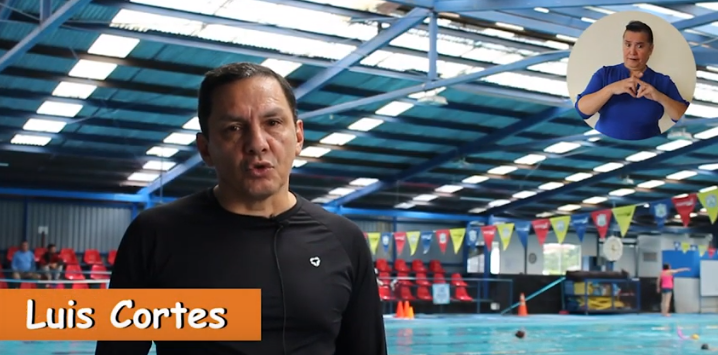 Video: https://www.youtube.com/watch?v=hWZplfPo4REPost # 7 Súper niños y niñasFecha: 12-12-19 AMFB-INTG: Cuando dentro del aula todas las personas han logrado desarrollar sus super poderes, las barreras que antes existían desaparecen y se convierten en espacios libres de discriminación, llenos de luz.#REDCUDIderribandobarreras#REDCUDIinclusivaRespuesta: Texto alternativo: Docente cuidando de los niños y las niñas mientras ellos se divierte y aprenden cada uno a su gusto con los juguetes que encuentran.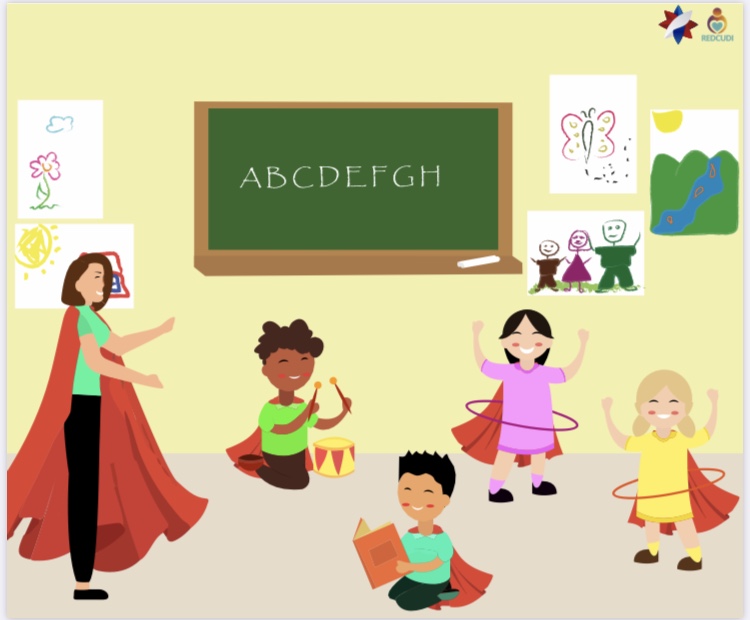 Post Video # 7 Fecha: 12-12-19 PMFB-INTG: Durante los últimos 4 años se han desarrollado los talleres “Circuito Monstruoso” y “La maleta viajera”, que permiten sensibilizar a los niñas y las niñas para la enseñanza de valores y la inclusión de personas con discapacidad  en todas las actividades que se realizan en los centros.#REDCUDIderribandobarreras#REDCUDIinclusivaRespuesta: 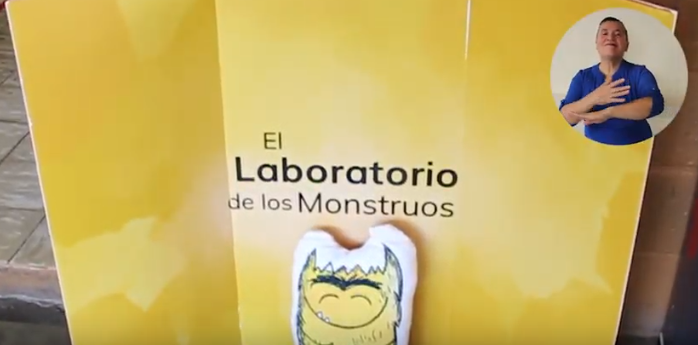 Video: https://www.youtube.com/watch?v=vkfSwbELmU8Post # 8 Súper sociedadFecha: 14-12-19 AMFB-INTG: Toda sociedad es la sumatoria de los esfuerzos de todas las personas que viven en ella y Costa Rica aspira a  convertirse en una sociedad inclusiva donde las barreras para las personas con discapacidad no existan más.#REDCUDIderribandobarreras#REDCUDIinclusivaRespuesta: Texto alternativo: Una sociedad inclusiva sin ningún tipo de discriminación, donde todos conviven de buena manera.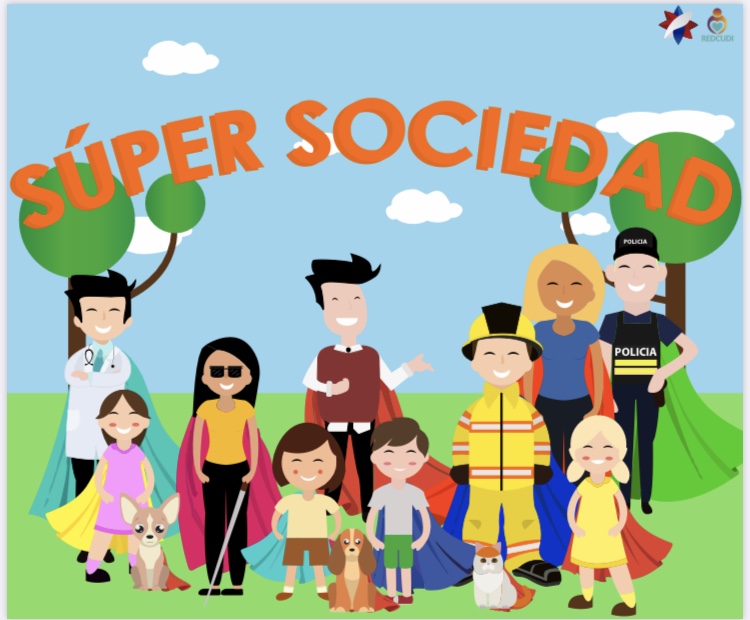 Post  video # 8 Fecha: 14-12-19 PMFB.INTG: Desde el CONAPDIS, ente rector en materia de discapacidad del país, se lideran acciones para la construcción de una sociedad sin barreras, en donde todas las personas e instituciones contribuyamos a la inclusión de las personas con discapacidad.#REDCUDIderribandobarreras#REDCUDIinclusivaRespuesta: 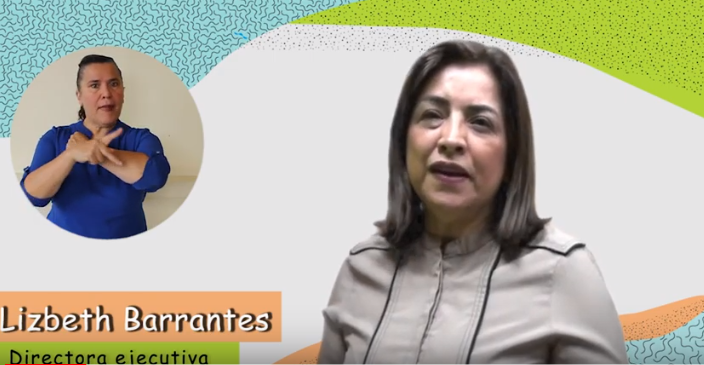 Video: https://www.youtube.com/watch?v=jIaMlz_to1w